VERSIÓN PÚBLICAUAIP/OIR/0292/2019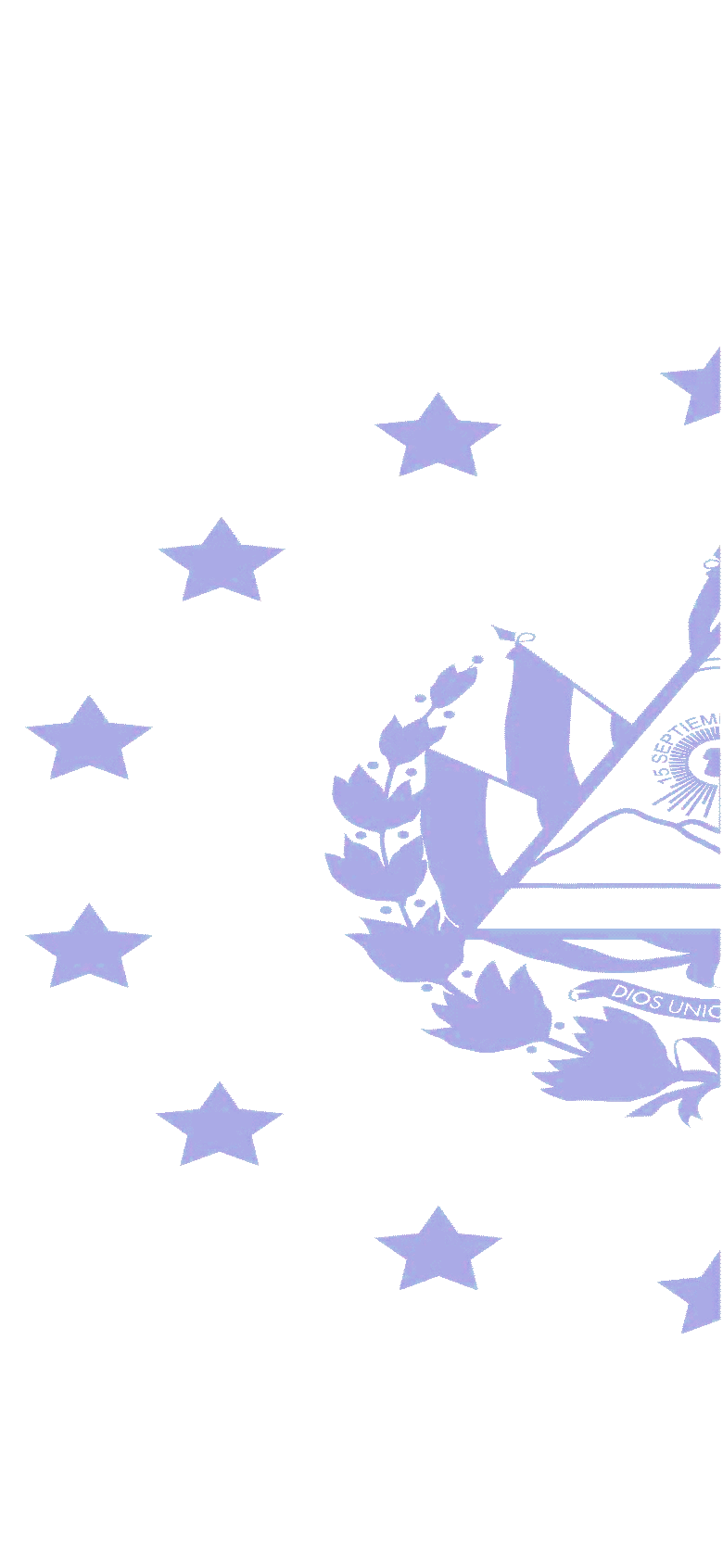 En las instalaciones de la Unidad de Acceso a la Información Pública, de la Dirección General de Centros Penales, ubicada en Planes de Renderos calle al parque Balboa Kilometro 10 ½ casa Las Neblinas # 189, Panchimalco, a las nueve horas con quince minutos del día diez de septiembre del dos mil diecinueve. Vista la solicitud de la señora XXXXXXXXXXXXXXX de Guevara quien requiere:“Certificación de mi planilla de salario en el mes de junio 2019”.A fin de darle cumplimiento al mandato de los artículos 1, 2,3 lit.” a”, “b”, “j”, y art. 4 lit. “a”, “b”, “c”, “d”, “e”,” f”, “g” y Art.69 de La Ley de Acceso a la Información Pública la suscrita RESUELVE: Al respecto se entrega fotocopia en versión Pública de memorándum RR.HH. 2758/19, de fecha 06 de septiembre de 2019,                     emitido por el del Departamento de Recurso Humanos de la Dirección General de Centros Penales dando respuesta a lo solicitado.  Queda expedito el derecho del solicitante de proceder conforme lo establecido el art. 82 LAIP.Licda. Marlene Janeth Cardona Andrade                                 Oficial de Información.MJCA/cg